Child lives with __ Mother __ Father __ Both ___  Other/Please specify ________________________________________Names and ages of siblings in the home:________________________________________________________________________________________________Typical hours your child will attend: Drop off _______________________a.m.     Pick up ______________________p.m.(At this time we only offer full-time, Monday through Friday, care. However, if  there are any days of the week your child would not regularly attend please list them below.)________________________________________________________________________________________________Is your child fully potty trained? _____ yes   _____no		Is your child walking? _____ yes   _____noParent/Guardian _________________________________________________  Home Phone ______________________Cell phone(s)____________________________________________________  Work Phone ______________________Address ____________________________ City ________________________ State _______ Zip _________________Email ______________________________ Employer ___________________  Hours ___________________________Work Address _______________________ City ________________________ State _______ Zip _________________Parent/Guardian _________________________________________________  Home Phone ______________________Cell phone(s)____________________________________________________  Work Phone ______________________Address ____________________________ City ________________________ State _______ Zip _________________Email ______________________________ Employer ____________________ Hours ___________________________Work Address _______________________ City ________________________ State _______ Zip _________________If enrolling more than one child please fill out a separate application for each child. If your child(ren) is selected for enrollment, a $100 non- refundable enrollment fee (for each child) along with the deposit (listed above) is due immediately to hold a place.The initial deposit is put towards your first month's tuition. Please make checks payable to Country Club Methodist CDC. Parent/Guardian Signature _________________________________________________  Date ___________________2018-2019 Application for Enrollment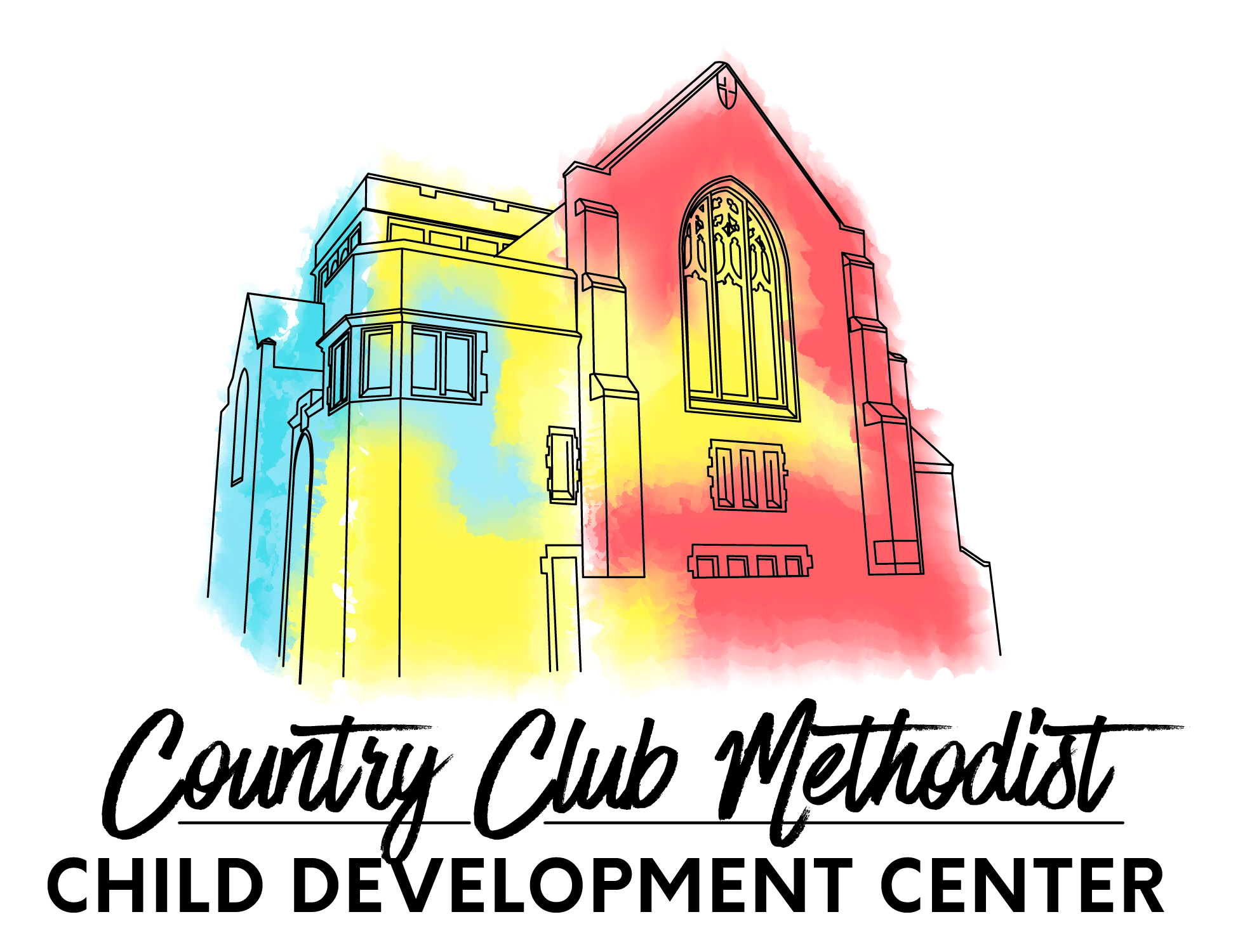 Country Club Methodist Child Development Center400 West 57th Street, Kansas City, MO 64113Phone  816.214.8824   countryclubmethodistcdc@gmail.comwww.countryclubmethodistcdc.comChild’s full nameDate of Birth(or expected DOB)Desired Start DateSexAgeTuitionMonthlyDeposit (Non-refundable)Infant (6 weeks – 16 months), $1150$575Toddler (16 months – 36 months) $1150$575Early Preschool (2-1/2 – 3-1/2 yrs) $925$462.50Preschool 2 (3-5 years) $925$462.50